Source: AWG-30/OUT-27questionnaire ON FUTURE spectrum PLanning for advanced IMT coverage and capAcity improvements IN 2025 ~ 2030 in Asia Pacific region1.  IntroductionAt AWG-29 meeting, AWG started a new report on future spectrum planning for advanced IMT coverage and capacity improvements in 2025 ~2030 in Asia Pacific Region accounting for the service and technology trends. AWG invites APT Members to respond to this questionnaire to support the study.   2.  Objective of the QuestionnaireTo survey and study future spectrum plans for advanced IMT coverage and capacity improvements in 2025 ~ 2030.3.  Rapporteur of the QuestionnaireJoe Guan, GSMA Hong Kong4.  Responsible GroupWG-IMT/Sub-WG IMT Spectrum5.  Meeting at which the Questionnaire was approvedAWG-30 Document: AWG-30/OUT-276.  Target ResponderAPT Members7.  Deadline for ResponsesAPT Members are encouraged to respond at AWG-31, with possibilities to further add or update information at AWG-32.Questionnaire for Spectrum Planning 2025-20308. QuestionnaireAPT/AWG/Report-15 provides current IMT spectrum assignments in some APT countries. It is encouraged to revise the report for your country when answering this questionnaire.Q1: Has your country deployed 5G services? Please provide the details on 5G services deployment in your country (e.g. in which stage).Q2: Among frequency bands that are identified for IMT in ITU Radio Regulations, what are the reasons, challenges, and/or limitations for not having assigned some of them, if any, in your country?Q3: In your spectrum planning roadmap, which frequency bands are being considered or will be considered to be used for IMT in the coming years?Q4: In the 2025-2030 time frame, what is the expected dominant IMT technology (4G or 5G) in your country/territory? What are the expected market shares by technology in 2025 and 2030? Q5: Has your country/territory defined specific mobile connectivity targets to be met in the 2025-2030 time frame? Have targets been defined within a national broadband plan? Such targets include (but not limited to):Speed/data-rate, throughput, latencyConnectivity along transport routes (e.g. highways, high speed railways)Coverage (percentage of population and/or geographic area)Connectivity ratio (number of end users, or end user ratio)Number of base stationsAffordability of devicesDefined milestones to meet the above targets (within 2025-2030 time frame), if anyWhat is the current status in respect of meeting these targets?Q6: What is the current and forecast data usage by 2030 for various types of human and non-human usage (Gbyte / month) using IMT technology in your country/territory?Q7: What role do you expect will be played by FWA, regardless of technology, to help meeting the connectivity targets for fixed users (including residential households and enterprise users)?Q8: What is the forecast availability of new base station site resources and the degree of increased densification (e.g., distance between sites) between 2025-2030 in your country/territory? Is there any plan to reuse the current site resources for future IMT deployment?Q9: What IMT-2020 sectoral/industrial use cases are you expecting to unfold in your country/territory? Please select all that apply. Agriculture Drones Education Energy Manufacturing Media Medical Mining Smart Cities Transportation Others, please specify___________________Q10: Have there been any report indicating significantly increased high mobile (4G and 5G) traffic demand and/or network congestion in your country?Q11: Has any timeline been set for the switch-off of any particular technology (e.g., 2G or 3G)? By taking the experience from past re-farming of spectrum, what are the plans to re-farm existing spectrum for IMT in your country/territory before 2030? Is there a roadmap or any plan to build one? Where possible, please state frequency band, total bandwidth available and anticipated timeline for re-farming.______________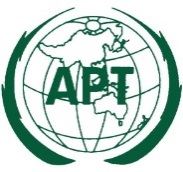 ASIA-PACIFIC TELECOMMUNITYThe 30th Meeting of the APT Wireless Group(AWG-30)5 – 9 September 2022, Bangkok, Thailand9 September 2022